Stadgar för Söderköpings IK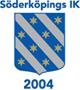 Antagna vid Årsmötet 2019-03-21FörordSIK, Söderköpings Idrottsklubb, bildades 2004 efter att de två klubbarna IK Ramunder och Söderköpings Idrottssällskap efter medlemsomröstning slogs samman.Syftet med sammanslagningen var att få en stark och konkurrenskraftig idrottsklubb starkt förknippad med Söderköping.Föreningens huvudsport är fotboll. I framtiden finns det dock inget som begränsar föreningen att bli aktiv förening inom andra idrotter.Stadgarna som återfinns i detta dokument grundar sig på de normalstadgar som ges ut av Riksidrottsförbundet.I detta dokument finns två bilagor, dels ”Idrottsrörelsens verksamhetsidé” och dels ”Bra i idrott och bra idrott”. De här dokumenten är riktlinjer och målstyrning för föreningsverksamhet framtagna av Riksidrottsförbundet. Båda dokumenten stämmer väl överens med den verksamhetsidé Söderköpings IK har och ambitionen att alla skall känna sig välkomna till Söderköpings IK. Som komplement till dessa två bilagor har ett ”Mål och inriktningsdokument” för ungdomsverksamheten tagits fram som tydlig påvisar på vilket sätt man skall träna i olika åldrar.Förutom ovan bilagor finns också en klubbhandbok med instruktioner och policies som löpande uppdateras allt eftersom ändringar görs i rutiner och sätt att arbeta.Johan PeterssonOrdförande i Söderköpings IK våren 2013STADGAR förSöderköpings IdrottsklubbFöreningen bildad den 15 januari 2004.Stadgarna är senast fastställda/ändrade vid årsmöte den 27/2 2013.ALLMÄNNA BESTÄMMELSER1 § ÄndamålFöreningens huvudsakliga avsikt är att bedriva fotbollsverksamhet för barn, ungdomar och seniorer.Föreningen skall verka för att alla som vill vara med i vår förening, spelare, ledare, förälder eller funktionär, skall känna engagemang, tillhörighet och klubbkänsla.Föreningen bedriver sin idrottsliga verksamhet i enlighet med idrottsrörelsens verksamhetsidé. (se bilaga 1)Föreningen skall i sin verksamhet aktivt verka för en dopningsfri och drogfri idrott.2 § SammansättningFöreningen består av de fysiska personer som har upptagits i föreningen som medlemmar.3 § Tillhörighet m mFöreningen är medlem i Svenska Fotbollförbundet.Föreningen tillhör dessutom Östergötlands Idrottsförbund och Östergötlands Fotbollsförbund.Föreningen är skyldig att följa nämnda organisationers stadgar, tävlingsregler och beslut fattade av överordnat idrottsorgan.På begäran av RS eller vederbörande SF-, SDF- eller DF-styrelse är föreningen skyldig att ställa föreningens handlingar till förfogande samt till dessa lämna begärda uppgifter.4 § Beslutande organFöreningens beslutande organ är årsmötet, extra årsmöte och styrelsen.5 § FirmateckningFöreningens firma tecknas av föreningens ordförande och kassör eller, om styrelsen så beslutar, av två styrelseledamöter gemensamt eller av två särskilt utsedda personer.6 § Verksamhets- och räkenskapsårFöreningens verksamhetsår och räkenskapsår omfattar tiden fr.o.m den 1 januari t.o.m den 31 december.7 § Stadgetolkning m mUppstår tvekan om tolkningen av dessa stadgar, eller om fall förekommer som inte är förutsedda i stadgarna, hänskjuts frågan till nästkommande årsmöte. I brådskande fall får frågan avgöras av styrelsen.Medlem förbinder sig genom sitt medlemskap i föreningen att i fråga om tillämpning av dessa stadgar inte väcka talan vid allmän domstol.Tvist om tillämpning av stadgarna skall i stället avgöras i enlighet med vad som anges i 33 §.8 § StadgeändringFör ändring av dessa stadgar krävs beslut av årsmöte med minst 2/3 av antalet avgivna röster.Förslag till ändring av stadgarna får skriftligen avges av såväl medlem som styrelsen.9 § Upplösning av föreningenFör upplösning av föreningen krävs beslut av årsmöte med minst 2/3 av antalet avgivna röster.I beslut om upplösning av föreningen skall anges dels att föreningens tillgångar skall användas till bestämt idrottsfrämjande ändamål, dels var den upplösta föreningens handlingar m.m. skall arkiveras t.ex i folkrörelsearkiv eller motsvarande. Beslutet, jämte bestyrkta avskrifter av styrelsens och årsmötets protokoll i ärendet, samt revisionsberättelse jämte balans- och resultaträkningar, skall omedelbart tillställas vederbörande SF.FÖRENINGENS MEDLEMMAR10 § MedlemskapMedlemskap beviljas av styrelsen eller av den som styrelsen delegerat beslutanderätten till, genom betalning av föreningens medlemsavgift för aktuellt räkenskapsår.Ansökan om medlemskap får avslås endast om det kan antas att vederbörande kommer att motarbeta föreningens ändamål eller intressen.Beslut att avslå medlemsansökan skall fattas av styrelsen.I beslutet skall skälen redovisas samt anges vad den medlemssökande skall iaktta för att överklaga beslutet. Beslutet skall inom tre dagar från dagen för beslutet skriftligen tillställas den som fått avslag på medlemsansökan.Beslut om vägrat medlemskap får överklagas av den berörde inom tre veckor enligt reglerna i RF:s stadgar.11 § UtträdeMedlem som vill utträda ur föreningen, skall skriftligen anmäla detta till styrelsen och anses därmed omedelbart ha lämnat föreningen.Medlem som inte betalat medlemsavgiften för gällande verksamhetsår innan datum utlyst av styrelsen, anses ha begärt sitt utträde ur föreningen. Medlemskapet upphör i sådant fall genom att personen avförs från medlemsförteckningen.12 § Uteslutning m mMedlem får inte uteslutas ur föreningen av annan anledning än att denne har försummat att betala av föreningen beslutade avgifter, motarbetat föreningens verksamhet eller ändamål, eller uppenbarligen skadat föreningens intressen.Beslut om uteslutning får begränsas till att omfatta viss tid. Sådan tidsbegränsad uteslutning får som mest omfatta sex månader från beslutsdagen.Om tillräckliga skäl för uteslutning inte föreligger får föreningen i stället meddela medlemmen varning.Beslut om uteslutning eller varning får inte fattas utan att medlemmen inom viss tid, minst 14 dagar, fått tillfälle att yttra sig över de omständigheter som föranlett att medlemskapet ifrågasätts. I beslutet skall skälen härför redovisas samt anges vad medlemmen skall iaktta för överklagande. Beslutet skall inom tre dagar från dagen för beslutet skriftligen tillställas den berörde.Beslut om uteslutning eller varning skall fattas av föreningens styrelse och får av den berörde överklagas inom tre veckor enligt reglerna i RF:s stadgar.13 § Medlems rättigheter och skyldigheterMedlemhar rätt att delta i sammankomster som anordnas för medlemmarna,har rätt till information om föreningens angelägenheter,skall följa föreningens stadgar och beslut som fattats av föreningsorgan samt följa i 3 § nämnda organisationers stadgar, bestämmelser och beslut.har inte rätt till del av föreningens behållning eller egendom vid upplösning av föreningen,skall betala medlemsavgift senast den 28 februari, eller annat, av styrelsen beslutat datum, för det år som årsavgiften avser samt de övriga avgifter som beslutats av föreningen.14 § Deltagande i den idrottsliga verksamhetenMedlem får inte delta i tävling eller uppvisning utan medgivande av styrelsen eller, om denna så bestämt, av sektionsstyrelsen. Om tävlingen eller uppvisningen arrangeras utanför Sverige, skall också vederbörande SF ge sitt samtycke, såvida inte SF beslutat om en annan ordning.Är arrangören inte ansluten till det SF som är organiserat för att omhänderha den idrottsgren vilken tävlingen eller uppvisningen gäller, får medlemmen delta endast om detta SF godkänt tävlingen eller uppvisningen.ÅRSMÖTET och EXTRA ÅRSMÖTE15 § Tidpunkt, kallelseÅrsmötet, som är föreningens högsta beslutande organ, hålls före utgången av mars månad på tid och plats som styrelsen bestämmer.Kallelse till årsmötet skall av styrelsen senast två veckor före mötet tillställas medlemmarna, genom föreningens relevanta informationskanaler. Vidare skall kallelse jämte förslag till föredragningslista anslås i klubblokal eller på annan lämplig plats.Har förslag väckts om stadgeändring, nedläggning eller sammanslagning av föreningen med annan förening eller annan fråga av väsentlig betydelse för föreningen eller dess medlemmar skall det anges i kallelsen.Verksamhets- och förvaltningsberättelser, revisorernas berättelser, verksamhetsplan med budget samt styrelsens förslag och inkomna motioner med styrelsens yttrande skall finnas tillgängliga för medlemmarna senast en vecka före årsmötet. I kallelsen skall anges var dessa handlingar finns tillgängliga.16 § Förslag till ärenden och motioner att behandlas av årsmötetSåväl medlem som styrelsen får avge förslag ochmotioner att behandlas av årsmötet.Förslag och Motion från medlem skall vara styrelsen tillhanda senast två veckor före årsmötet. Styrelsen skall till årsmötet avge skriftligt yttrande över förslaget.17 § Rösträtt samt yttrande- och förslagsrätt på årsmötetMedlem som har betalat förfallna medlemsavgifter och under mötesåret fyller lägst 15 år har rösträtt på möte.Rösträtten är personlig och får inte utövas genom ombud.Medlem som inte har rösträtt har yttrande- och förslagsrätt på mötet.18 § BeslutförhetMötet är beslutsmässigt med det antal röstberättigade medlemmar som är närvarande på mötet.19 § Beslut och omröstningBeslut fattas med bifallsrop (acklamation) eller om så begärs efter omröstning (votering).Med undantag för de i 8 § första stycket och 9 § nämnda fallen avgörs vid omröstning alla frågor genom enkel majoritet. Enkel majoritet kan vara antingen absolut eller relativ.Val avgörs genom relativ majoritet. Med relativ majoritet menas att den (de) som erhållit högsta antalet röster är vald (valda) oberoende av hur dessa röster förhåller sig till antalet avgivna röster.För beslut i andra frågor än val krävs absolut majoritet, vilket innebär mer än hälften av antalet avgivna röster.Omröstning sker öppet. Om röstberättigad medlem begär det skall dock val ske slutet.Vid omröstning som inte avser val gäller vid lika röstetal det förslag som biträds av ordföranden vid mötet, om han är röstberättigad. Är han inte röstberättigad avgör lotten. Vid val skall i händelse av lika röstetal lotten avgöra.Beslut bekräftas med klubbslag.20 § ValbarhetValbar till styrelsen och valberedningen är röstberättigad medlem av föreningen. Arbetstagare inom föreningen får dock inte väljas till ledamot av styrelsen, valberedningen eller till revisor i föreningen.21 § Ärenden vid årsmötetVid årsmötet skall följande behandlas och protokollföras:Fastställande av röstlängd för mötet.Val av ordförande och sekreterare för mötet.Val av protokolljusterare och rösträknare.Fråga om mötet har utlysts på rätt sätt.Fastställande av föredragningslista.a) Styrelsens verksamhetsberättelse för det senaste verksamhets året,Styrelsens förvaltningsberättelse (balans- och resultaträkning) för det senaste räkenskapsåret.Revisorernas berättelse över styrelsens förvaltning under det senaste verksamhets-/räkenskapsåret.Fråga om ansvarsfrihet för styrelsen för den tid revisionen avser.Fastställande av verksamhetsplan för det kommande verksamhets-/räkenskapsåret.Behandling av styrelsens förslag och i rätt tid inkomna motioner.Val av;föreningens ordförande för en tid av 1 år;halva antalet övriga ledamöter i styrelsen för en tid av 2 år;suppleanter i styrelsen med för dem fastställd turordning för en tid av 1 år;102 revisorer jämte suppleanter för en tid av ett år. I detta val får inte styrelsens ledamöter delta;3 ledamöter i valberedningen för en tid av ett år, av vilka en skall utses till ordförande;beslut om val av ombud till SDF-möten (och ev andra möten där föreningen har rätt att representera med ombud);.Övriga frågor.Beslut i fråga av större ekonomisk betydelse för föreningen eller medlemmarna får inte fattas om den inte finns med i kallelsen till mötet.21.1 §	HöstmöteVid årsmötet/höstmötet skall följande behandlas och protokollföras:Fastställande av röstlängd för mötet.Val av ordförande och sekreterare för mötet.Val av protokolljusterare och rösträknare.Fråga om mötet har utlysts på rätt sätt.Fastställande av föredragningslista.Fastställande av medlemsavgifter.Fastställande och behandling av budget för det kommande verksamhets-/räkenskapsåret.22 § Extra årsmöteStyrelsen kan kalla medlemmarna till extra årsmöte.Styrelsen är skyldig att kalla till extra årsmöte när en revisor eller minst en tiondel av föreningens röstberättigade medlemmar begär det. Sådan framställning skall avfattas skriftligen och innehålla skälen för begäran.När styrelsen mottagit en begäran om extra årsmöte skall den inom 14 dagar utlysa sådant möte att hållas inom två månader från erhållen begäran. Kallelse med förslag till föredragningslista för extra årsmöte skall tillställas medlemmarna senast sju dagar före mötet genom föreningens relevanta informationskanaler. Vidare skall kallelsen med förslag till föredragningslista anslås i klubblokalen eller på annan lämplig plats.Underlåter styrelsen att utlysa eller kalla till extra årsmöte får de som gjort framställningen vidta åtgärder enligt föregående stycke.Vid extra årsmöte får endast det som föranlett mötet upptas till behandling.Om rösträtt på extra årsmöte och om beslutsmässighet vid sådant möte gäller vad som sägs i 17 § och 18 §.VALBEREDNINGEN23 § Sammansättning, åliggandenValberedningen består av ordförande och 1 övrig ledamot, valda av årsmötet. Föreningen skall sträva efter mångfald bland valberedningens medlemmar.Valberedningen utser bland sina ledamöter en vice ordförande. Valberedningen sammanträder när ordföranden eller minst halva antalet ledamöter så bestämmer.Valberedningen skall senast 10 veckor före årsmötet tillfråga dem vilkas mandattid utgår vid mötets slut, om de vill kandidera för nästa mandattid. Valberedningens förslag skall meddelas föreningens medlemmar i kallelsen till årsmötet.REVISORER24 § RevisionRevisorerna har rätt att fortlöpande ta del av föreningens räkenskaper, årsmötes- och styrelseprotokoll och övriga handlingar.Föreningens räkenskaper skall vara revisorerna tillhanda i tid för att uppdraget kan slutföras innan årsmötet.Revisorerna skall granska styrelsens förvaltning och räkenskaper för det senaste verksamhets-och räkenskapsåret samt till styrelsen överlämna revisionsberättelse i en av styrelsen accepterad tid,  före årsmötet.STYRELSEN25 § SammansättningStyrelsen består av ordförande samt minst 6 övriga ledamöter.Styrelsen utser inom sig vice ordförande, sekreterare, kassör och de övriga befattningshavare som behövs.Styrelsen får utse person till adjungerad ledamot. Sådan ledamot har inte rösträtt men kan efter beslut av styrelsen ges yttrande- och förslagsrätt. Han får utses till befattning inom styrelsen.26 § Styrelsens åliggandenNär årsmöte inte är samlat är styrelsen föreningens beslutande organ och ansvarar för föreningens angelägenheter.Styrelsen skall - inom ramen för RF:s, vederbörande SF:s och dessa stadgar - svara för föreningens verksamhet enligt fastställda planer samt tillvarata medlemmarnas intressen.Det åligger styrelsen särskilt att:tillse att för föreningen gällande lagar och bindande regler iakttas,verkställa av årsmötet fattade beslut,planera, leda och fördela arbetet inom föreningen,ansvara för och förvalta föreningens medel,tillställa revisorerna räkenskaper m m enligt 24 §, ochförbereda årsmöte.Ordföranden är föreningens officiella representant. Ordföranden skall leda styrelsens förhandlingar och arbete samt övervaka att föreningens stadgar och övriga för föreningen bindande regler och beslut efterlevs. Har ordföranden förhinder skall vice ordföranden träda in i ordförandens ställe. Styrelsen skall besluta om fördelning av arbetsuppgifternai övrigt.Har inte annat beslutats ankommer nedan angivna uppgifter på sekreteraren och kassören.Sekreterarenförbereda styrelsens sammanträden och föreningens möten,föra protokoll över styrelsens sammanträden,se till att föreningens handlingar hålls ordnade och förvaras på ett betryggande sätt samt ansvara för att föreningens historia dokumenteras,se till att fattade beslut har verkställts,om ordföranden inte bestämmer annat, underteckna utgående handlingar,årligen upprätta förslag till verksamhetsberättelse för föreningen.Kassörenföra medlemsförteckning och se till att medlemmarna betalar beslutade avgifter till föreningen,se till att föreningen söker bidrag från stat, kommun och idrottsorganisationer m.fl,svara för föreningens bokföring vilket innebär skyldighet att föra bok över föreningens räkenskaper,årligen upprätta balans- samt resultaträkningar,utarbeta underlag för budget och budgetuppföljning,se till att föreningens skatter, avgifter och skulder betalas i rätt tid,i förekommande fall upprätta och avge allmän självdeklaration, särskild uppgift, kontrolluppgifter, uppbördsdeklarationer och övriga föreskrivna uppgifter inom skatte- och avgiftsområdet,föra inventarieförteckning, i vilken också av föreningen förvärvade priser införs,se till att såväl föreningens medlemmar i föreningens verksamhet som föreningens byggnader, idrottsmateriel, priser och övriga tillhörigheter är försäkrade på ett betryggande sätt.27 § Kallelse, beslutsmässighet och omröstningStyrelsen sammanträder på kallelse av ordföranden, eller då minst halva antalet ledamöter har begärt det.Styrelsen är beslutsmässig när samtliga ledamöter kallats och då minst halva antalet ledamöter är närvarande. För alla beslut krävs att minst hälften av styrelsens samtliga ledamöter är ense om beslutet. Vid lika röstetal har ordföranden utslagsröst. Röstning får inte ske genom ombud.I brådskande fall får ordföranden besluta att ärende skall avgöras genom skriftlig omröstning eller vid telefonsammanträde. Om särskilt protokoll inte upprättas skall sådant beslut anmälas vid det närmast därefter följande sammanträdet.Vid sammanträde skall protokoll föras. Protokoll skall justeras av mötesordföranden och av en särskilt utsedd protokolljusterare. Avvikande mening skall antecknas till protokollet.28 § Överlåtelse av beslutanderättenStyrelsen får överlåta sin beslutanderätt i enskilda ärenden eller i vissa grupper av ärenden till sektion, kommitté eller annat organ eller till enskild medlem eller anställd.Den som fattat beslut med stöd av bemyndigande enligt föregående stycke skall fortlöpande underrätta styrelsen härom.TVIST33 § SkiljeklausulTalan i tvist mellan medlem och föreningen får inte väckas vid allmän domstol. Sådan tvist skall, utom i fall då annan särskild ordning är föreskriven i RF:s eller SF:s stadgar, avgöras enligt lagen om skiljeförfarande. Dock skall följande gälla rörande kostnaderna för skiljeförfarandet.Vardera parten svarar för egna kostnader liksom för kostnaderna för den skiljeman man utsett. Ordförandens kostnader, inklusive kostnaderna för eventuell sekreterare, delas lika mellan parterna.--Slut--Bilaga 1Idrottsrörelsens verksamhetsidéIdrott är fysisk aktivitet som vi utför för att kunna prestera mera, ha roligt och må bra.Idrott består av träning och lek, tävling och uppvisning.Vi organiserar vår idrottVi organiserar vår idrott i självständiga föreningar och förbund som tillsammans utgör en fri och frivillig folkrörelse förenad i Riksidrottsförbundet.Vi delar in vår idrottVi delar in vår idrott efter ålder och ambitionsnivå. Med barnidrott avser vi i allmänhet idrott till och med tolv års ålder. Med ungdomsidrott avser vi idrott för tonåringar upp till och med 20 år. Med vuxenidrott avser vi idrott för dem som är över 20 år. I barnidrotten leker vi och låter barnen lära sig olika idrotter. Barnets allsidiga idrottsutveckling är normgivande för verksamheten. Tävling är en del av leken och ska alltid ske på barnens villkor. I ungdomsidrotten och vuxenidrotten skiljer vi på prestationsinriktad tävlingsidrott och hälsoinriktad bredd- och motionsidrott.I tävlingsidrotten är prestationsförbättring och goda tävlingsresultat vägledande. I den hälsoinriktade bredd- och motionsidrotten är trivsel och välbefinnande normgivande medan prestation och resultat är av underordnad betydelse.Vår verksamhetsidéVi vill på alla nivåer bedriva vår idrott så att den utvecklar människor positivt såväl fysiskt och psykiskt som socialt och kulturellt. Därför vill vi utforma vår idrott så att;den i alla led ständigt utvecklas och förbättras till form och innehållalla som vill, oavsett ras, religion, ålder, kön, nationalitet, fysiska och psykiska förutsättningar, får vara med i föreningsdriven idrottsverksamhetden ger upplevelser och skapar kontakt mellan människor ur olika samhällsgrupperingarde som deltar får vara med och bestämma om och ta ansvar för sin verksamhetden ger alla som deltar en kamratlig och trygg social gemenskap.(Idrottsrörelsens verksamhetsidé är antagen av 1995 års Riksidrottsmöte. )Bilaga 2Bra i idrott och bra idrottVi vill på alla nivåer bedriva vår idrott så att den utvecklar människor positivt såväl fysiskt och psykiskt som socialt och kulturelltFysisk utvecklingIdrott är fysisk aktivitet. Kroppen är skapad för aktivitet. Därför är idrott bra och utvecklande för oss människor. Genom idrottsverksamheten tränar vi och utvecklar kroppen så att vi mår bra och kan prestera mera såväl på idrottsbanan som i vardagen. Detta gäller inte minst dem som har fysiska handikapp. Genom att vara kontinuerligt aktiva vidmakthåller vi vitala funktioner även när vi blir äldre. Idrotten har på så sätt stor betydelse för folkhälsan.Psykisk utvecklingIdrott svarar mot djupt liggande mänskliga behov. I idrotten får vi utlopp för glädje och spontanitet, vi trivs och mår bra.Människan behöver utmaningar och mål att sträva efter. Idrott är utmanande och spännande. I idrotten finns ett inbyggt tävlingsmoment som inspirerar oss att testa våra gränser, att uppnå bättre resultat och att prestera mer. Att nå ett uppsatt mål skänker tillfredsställelse oavsett nivå. Att kämpa tillsammans med andra för att nå detta mål ger erfarenheter som är värdefulla på livets alla områden.Idrott rätt bedriven är bra för barn. Forskningsresultat visar att idrottsaktiviteter medverkar till barns allsidiga utveckling. Därför bör alla barn ha möjlighet att idrotta varje dag - i skolan, i föreningen eller spontant i bostadsområdet.Social utvecklingIdrott ger gemenskap. För många är kamratskapen i föreningen ett avgörande skäl att engagera sig. Många barn och ungdomar får i föreningen en trygg social gemenskap. De lär sig att respektera och umgås med andra människor, också över generationsgränser, kulturella och etniska gränser. Genom ledarna får de positiva vuxna förebilder. Samhörigheten i föreningen motverkar människors isolering. Idrott i förening ger därmed, rätt bedriven, ett mervärde som ska vara tillgängligt för alla som vill.Kulturell utvecklingElitidrotten har genom sin oregisserade dramatik och utövarnas skicklighet en stark attraktionskraft på människor i alla samhällsskikt och i alla åldrar. Som förebilder är utövarna av stort värde för barn och ungdomar.På de flesta orter i landet finns en eller flera idrottsföreningar. Genom sin verksamhet bidrar de till bygdens utveckling och skapar en värdefull identifikation med orten.Idrotten är en central och folkkär del av vårt svenska kulturarv.Det finns således mycket som är bra med idrotten. Men eftersom idrott betyder så mycket i så många människors liv är det också viktigt att den bedrivs på ett bra sätt. Idrottsrörelsen strävar därför efter att kontinuerligt utveckla och förbättra verksamheten och anpassa den efter de aktivas behov och önskemål.DemokratiVarje deltagare ska, inom de ramar som är tillgängliga, få möjlighet att utvecklas efter sina och den egna gruppens önskemål. Detta uppnås genom att alla medlemmar, oavsett ålder och kön, är delaktiga i de beslut som formar verksamheten. En viktig del av idrottsrörelsens demokratiska fostran är att varje människa kan påverka genom att ta ansvar för sig själv och sin grupp, såväl genom en demokratiskt uppbyggd mötesverksamhet som i den vardagliga träningen och tävlingen.FostranIdrottens föreningsliv är en viktig uppfostringsmiljö för många barn och ungdomar. Vi ska med en genomtänkt verksamhet påverka attityder och värderingar på ett positivt sätt. Särskilt viktigt är det att verksamheten är utformad så att barn lär sig respektera varandra som kamrater och medtävlare. Att glädjas åt varandras framgångar och stötta varandra vid motgångar är viktiga delar i idrottsgemenskapen. Inom idrotten lär vi oss hur kroppen fungerar och tar ställning mot sådant som är skadligt och nedbrytande, t ex användandet av droger.JämställdhetIdrotten är lika viktig för kvinnor som för män, för flickor som för pojkar. Och alla är lika viktiga för idrotten. Därför ska det inom idrottsrörelsen finnas jämställdhet mellan könen. Med det menar vi att det ska finnas lika möjligheter för alla, oavsett kön, att utöva idrott vilket kräver att kvinnlig och manlig idrott värderas och prioriteras på ett likvärdigt sätt. Vi delar på ansvaret för utvecklingen genom att på alla nivåer inom idrottsrörelsen ta tillvara såväl kvinnors som mäns olika erfarenheter och värderingar som ledare. Vi fördelar och utformar också uppdragen så att både kvinnor och män kan medverka.Rent spelEn känsla för ärlighet och rent spel ligger i idrottens natur. Det är meningslöst att tävla om inte alla följer gemensamt uppsatta regler.Därför arbetar vi för en konsekvent regelefterlevnad och uppmuntrar gott uppträdande såväl på som vid sidan av idrottsarenan. Därför tar svensk idrott också avstånd från och arbetar aktivt mot användandet av förbjudna preparat - doping - för att uppnå bättre resultat.Förebygga skadorNär idrott utövas uppkommer ibland skador av olika slag. Genom utbildning och rätt bedriven träning försöker vi förebygga skador. Vi strävar även efter att lära utövare och ledare handskas med lättare skador utan inblandning av sjukvården.Sund ekonomiInom idrotten hanterar vi mycket pengar. Detta är särskilt aktuellt i elitsammanhang och inom vissa massmedialt exponerade idrotter. All hantering ska ske efter sunda principer med hänsyn tagen till vår folkrörelses etiska krav.Respekt för andraIdrotten är till hela sin idé internationell. Idrottsligt utbyte mellan olika nationer och etniska grupper på alla nivåer breddar våra kontaktytor. Den ökar vår förståelse för andra kulturer, och stärker samverkan mellan människor över nationsgränserna. Genom att idrotten är gränslös kan den via föreningarna bidra till att integrera nykomlingar i det svenska samhället. Människor av olika nationalitet, ras och religion kan med idrottsgemenskapen som utgångspunkt lära känna varandra, respektera och förstå varandras olika värderingar, vilket motverkar främlingsfientlighet och rasism.Ideellt engagemangI idrottsrörelsen är medlemmarna med av egen fri vilja. De utformar och leder själva verksamheten. Att vara delaktig och ta gemensamt ansvar ger verksamheten ett mervärde.Hundratusentals ledare satsar oavlönat tid och kraft på att leda och fostra barn och ungdomar. De medverkar härigenom till en positiv utveckling i samhället. Det ideella engagemanget utgör i sig en kraft att värna om. Det är idrottens kännemärke.De ideella ledarna ska kontinuerligt erkännas, uppmuntras och ges möjlighet till utveckling.MiljömedvetenhetAlla är vi beroende av och vill ha en ren och frisk miljö att överlämna till våra barn. Medvetenhet om miljöns krav och människans påverkan är en viktig del av barns och ungdomars fostran. Idrottsrörelsen tar sitt ansvar genom att så långt det är möjligt anpassa sin verksamhet så att den inte påverkar miljön negativt. Många idrotter använder dessutom naturen som sin.idrottsplats.. Här har vi mot bakgrund av bl a allemansrätten ett särskilt ansvar förenat med såväl rättigheter som skyldigheter.(Lydelsen antagen av Riksidrottsmötet i november 1995)Idrottens Hus, 123 87 Farsta Tel 08-605 60 00 Fax 08-605 62 00E-post riksidrottsforbundet@rf.se Hemsida www.svenskidrott.se/rfINNEHÅLLSFÖRTECKNINGINNEHÅLLSFÖRTECKNINGINNEHÅLLSFÖRTECKNING2FörordFörordFörord4ALLMÄNNA BESTÄMMELSERALLMÄNNA BESTÄMMELSERALLMÄNNA BESTÄMMELSER51§ Ändamål§ Ändamål52§ Sammansättning§ Sammansättning53§ Tillhörighet m m§ Tillhörighet m m54§ Beslutande organ§ Beslutande organ55§ Firmateckning§ Firmateckning66§ Verksamhets- och räkenskapsår§ Verksamhets- och räkenskapsår67§ Stadgetolkning m m§ Stadgetolkning m m68§ Stadgeändring§ Stadgeändring69§ Upplösning av föreningen§ Upplösning av föreningen6FÖRENINGENS MEDLEMMARFÖRENINGENS MEDLEMMARFÖRENINGENS MEDLEMMAR61010§ Medlemskap61111§ Utträde71212§ Uteslutning m m71313§ Medlems rättigheter och skyldigheter71414§ Deltagande i den idrottsliga verksamheten7ÅRSMÖTET och EXTRA ÅRSMÖTEÅRSMÖTET och EXTRA ÅRSMÖTEÅRSMÖTET och EXTRA ÅRSMÖTE81515§ Tidpunkt, kallelse81616§ Förslag till ärenden att behandlas av årsmötet81717§ Rösträtt samt yttrande- och förslagsrätt på årsmötet81818§ Beslutförhet81919§ Beslut och omröstning92020§ Valbarhet92121§ Ärenden vid årsmöte92222§ Extra årsmöte1010VALBEREDNINGENVALBEREDNINGENVALBEREDNINGEN11112323§ Sammansättning, åligganden1111REVISORERREVISORER1124§ Revision11STYRELSENSTYRELSEN1125§ Sammansättning1126§ Styrelsens åligganden1227§ Kallelse, beslutsmässighet och omröstning1328§ Överlåtelse av beslutanderätten .1313TVISTTVIST1333§ Skiljeklausul13Bilaga 1Idrottsrörelsens verksamhetsidé14Bilaga 2Bra i idrott och bra idrott15-17